T.C.SUŞEHRİ KAYMAKAMLIĞISUŞEHRİ İLÇE MİLLİ EĞİTİM MÜDÜRLÜĞÜREHBERLİK VE ARAŞTIRMA MERKEZİ MÜDÜRLÜĞÜ 2021-2022 EĞİTİM ÖĞRETİM YILI BRİFİNG DOSYASI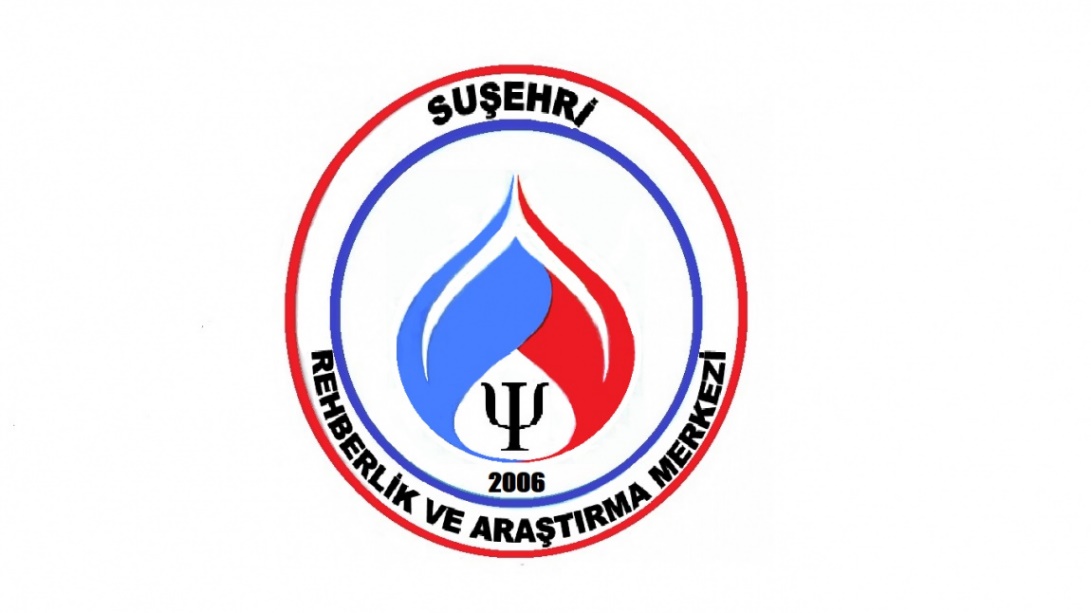 SUŞEHRİREHBERLİK VE ARAŞTIRMA MERKEZİSUŞEHRİ REHBERLİK VE ARAŞTIRMA MERKEZİ MÜDÜRLÜĞÜ BRİFİNG DOSYASI	T.C. Milli Eğitim Bakanlığı 23.05.2005 tarih ve 420/4000 sayılı makam onayı ile Suşehri İlçesinde Rehberlik ve Araştırma Merkezi Müdürlüğü açılmıştır. Bir müdür ve bir rehber öğretmen ile çalışmalarına başlayan Rehberlik ve Araştırma Merkezi Müdürlüğü, şu anda 1 Müdür, 1 Müdür Yardımcısı, 2 Kadrolu, 6 sözleşmeli öğretmen ile görevlerini sürdürmektedir. 2006 yılında Suşehri, Akıncılar, Gölova ve Koyulhisar ilçelerine hizmet vermek üzere kendi müstakil binası olmadığından geçici olarak Atatürk İlköğretim Okulunda hizmete başlamıştır. 2011 yılı Haziran ayında kuruma tahsis edilen binasına taşınmıştır. 2018 yılı Kasım ayında tahsis edilen bağımsız binasına taşınmıştır. İDARİ KADROMüdür: Ramazan DEMİRSOY (Rehberlik Öğretmeni )Müdür Yardımcısı: Sadık ŞAHİN (Özel Eğitim Öğretmeni )ÖZEL EĞİTİM HİZMETLERİ BÖLÜMÜPSİKOLOJİK DANIŞMANLIK VE REHBERLİK HİZMETLERİ BÖLÜMÜREHBERLİK VE ARAŞTIRMA MERKEZİ MÜDÜRLÜĞÜ PERSONEL İHTİYACIREHBERLİK VE ARAŞTIRMA MERKEZİ MÜDÜRLÜĞÜNÜN FİZİKİ DURUMU	Rehberlik ve Araştırma Merkezi Müdürlüğü, Kemalpaşa Mah. Ordu Cad. No:28/1 Suşehri adresinde bağımsız binasında hizmet vermektedir.1 adet müdür odası1 adet müdür yardımcısı odası1 adet özel eğitim hizmetleri bölümü odası1 adet rehberlik ve psikolojik danışma hizmetleri bölümü odası1 adet test odası1 adet performans belirleme odası1 adet görüşme odası1 adet toplantı odası ve çok amaçlı salon 1 adet zekâ oyunları odası1 adet robotik kodlama odası2 adet personel, 1 adet misafir ve engelli tuvaleti1 adet mutfaktan oluşmaktadır. Kurumumuz faaliyetlerini yürütmek için kurum binası yeterlidir. REHBERLİK VE ARAŞTIRMA MERKEZİ NORM KADRO DURUMUSUŞEHRİ REHBERLİK VE ARAŞTIRMA MERKEZİNE BAĞLI OLAN İLÇELERDEKİ ÖĞRETMEN KADRO SAYILARISUŞEHRİ ÖZEL EĞİTİM SINIFLARI VE ÖĞRETMEN DURUMUÖZEL EĞİTİM HİZMETLERİ BÖLÜM BAŞKANLIĞIÖzel Eğitim Hizmetleri Bölüm Başkanlığı; kurumumuzda 4 Özel Eğitim Öğretmeni bulunmaktadır. Özel eğitim öğretmenlerinin mezuniyet alanları ise; zihinsel engelliler öğretmenliği şeklindedir. Ayrıca Özel Eğitim Değerlendirme Kurulu’nda 1 Özel Eğitim Değerlendirme Kurulu Başkanı,1 Özel Eğitim Hizmetleri Bölüm Başkanı üye, 1 Rehberlik Öğretmeni üye, 1 Özel Eğitim Öğretmeni üye olarak görev almaktadır.Özel Eğitim Hizmetleri Bölümünün görevleri şunlardır:Özel eğitim gerektiren bireylerin tespiti amacı ile yapılacak taramalarda yer alır. Aile, okul, sağlık kuruluşları, adli ve diğer kurumlardan zihin, duygu ve sosyal yönden uyumsuzluk, gelişimdeki gerilik, öğrenme güçlüğü, okul başarısızlığı ve çeşitli bedensel engeller gibi nedenlerle gönderilen danışanları kabul eder. Tanılanması ve durumlarına uygun yönlendirme sürecinde gerekli her türlü hizmeti verir. Destek eğitim talebi için müracaat eden bireylerin incelenmesi ve tanılanmasını sağlar. Özel eğitimde ailelere yönelik çeşitli bilgilendirme ile rehberlik program ve çalışmalarıyla ilgili kurum ve birimlerin işbirliği ile planlar, uygular, değerlendirir ve izler. Özel eğitim kurumları ile kaynaştırma programı uygulayan okulların rehberlik ve psikolojik danışma hizmetleri servislerine, yönetici ve öğretmenlerine özel eğitimde rehberlik ve psikolojik danışma hizmetleri konusunda destek hizmeti verir, gerekli durumlarda konu ile ilgili hizmet içi eğitim etkinlikleri düzenler. Merkezin görev bölgesinde özel eğitim gerektiren öğrencileri üst öğrenim kurumları ve mesleğe yönelmeleri konusunda gerekli çaba ve eşgüdümü sağlar. Özel eğitim gerektiren çocukların gelişimlerini destekleyici nitelikte bireysel veya grupla çeşitli özel eğitim uygulamaları yapar. ÖZEL EĞİTİM HİZMETLERİ BÖLÜMÜ FAALİYETLERİÖzel eğitime muhtaç çocukların erken teşhis, tanı ve eğitsel yönlendirmesi hizmet bölgemizde yer alan ilçelerde (Akıncılar, Koyulhisar, Gölova, Suşehri)  Suşehri Rehberlik ve Araştırma Merkezi tarafından yapılmaktadır. Özel eğitime gereksinim duyan ; ( zihinsel yetersizlik, görme yetersizliği, işitme yetersizliği, bedensel yetersizlik, yaygın gelişimsel bozukluklardan etkilenmiş bireyler, dil ve konuşma güçlüğü çeken bireyler, DEHB olan bireyler, özel öğrenme güçlüğü yaşayan vb.) bireyler rehberlik ve araştırma merkezi tarafından tanılanır, özür ve özelliğine göre eğitim çağında bulunan çocuklar için tanılarına en uygun ortamda eğitim almaları ve destek eğitim hizmetlerinde faydalanmak isteyen bireyler için ise il içi veya il dışında bulunan özel eğitim kurumlarına yönlendirilerek her çocuğun eğitim imkânlarından faydalanmasını sağlar.	Özel eğitime muhtaç bir çocuğun normal çocuklarla normal eğitim-öğretim ortamında aynı havayı soluyarak en az kısıtlayıcı eğitim ortamı olan Kaynaştırma/Bütünleştirme Uygulamaları Yoluyla Eğitim alması temel esastır. Buna göre Kaynaştırma/Bütünleştirme Uygulamaları Yoluyla eğitiminden faydalanamayacak düzeyde olan öğrenciler ise engel türü, özelliği ve yaşlarına uygun olarak eğitim-öğretim veren özel eğitim sınıf/okullarına yönlendirilir. 	Okullarımızın hepsine, Mesleki Bilgilendirme Sistemi, Sınıf Rehberlik çalışmaları, BEP hazırlanması ve Özel eğitime ihtiyacı olduğu düşünülen öğrencilerin RAM’a gönderilmelerinde düzenlenecek evrakların hazırlanması ile ilgili bilgilendirme toplantıları yapılmıştır.  Belirtilen konularla ilgili broşürler hazırlanmıştır.  Mahalli hizmet içi eğitimler kapsamında kurumumuz idare ve öğretmenleri tarafından hizmet bölgemizde özel eğitim ile ilgili konularda çeşitli hizmet içi eğitim faaliyetleri düzenlenmiştir. 	Normal eğitim-öğretimden faydalanamayan çocuklarımız için hizmet bölgemizde ihtiyaçlara cevap verecek niteliklerde özel eğitim sınıfları açılmıştır. Kaynaştırma/ bütünleştirme uygulamaları yoluyla eğitimden faydalanamayacak durumda bulunan çocuklar seviyelerine uygun özel eğitim sınıflarında eğitim almaktadır. Özel yetenekli çocuklar için il merkezinde Bilim ve Sanat Merkezi mevcuttur.	Kurumumuz bünyesinde özel eğitim öğretmenlerimizce hazırlanan projeler kapsamında Özel yetenekli ve parlak öğrencilere zeka oyunları gibi onların gelişimine katkı sağlayan eğitimler düzenlenmiş olup yarışmalarla öğrendikleri pekiştirilmiştir.REHBERLİK VE PSİKOLOJİK DANIŞMA HİZMETLERİ BÖLÜM BAŞKANLIĞISuşehri Rehberlik ve Araştırma Merkezi Müdürlüğü Rehberlik ve Psikolojik Danışma Hizmetleri bölümü 1 bölüm başkanı ve 2 rehberlik öğretmeni ile görevini sürdürmektedir.(Bir rehberlik öğretmeni tam zamanlı, bir rehberlik öğretmeni haftada iki gün rehberlik öğretmeni olmayan okullarda görevlendirme olarak çalışmaktadır.)Rehberlik ve Psikolojik Danışma Hizmetleri bölümünün görevleri şunlardır:Çocuğuna nasıl yaklaşması gerektiği hakkında anne ve babalara, öğrencileriyle daha iyi bir diyalog kurmak isteyen öğretmenlere, üst eğitim kurumlarını ve meslekleri tanımak isteyen öğrencilere bilgi verilmektedir. Psikolojik destek için kendilerine doğrudan başvuran veya eğitim kurumları başta olmak üzere çeşitli kurumlardan gönderilen bireylerin başvuruları kabul edilir, dosya açılır ve gerekli psikolojik danışma hizmetini verilir. Rehberlik öğretmenlerimiz tarafından, Rehberlik öğretmeni olmayan okullara ihtiyaç dâhilinde gidilerek veli, öğretmen, öğrencilere yönelik seminer ve toplantılar düzenlenmekte, ihtiyaç duyulan diğer rehberlik hizmetlerinde müşavirlik yapılmaktadır. Ayrıca ihtiyaç olması halinde öğrencilerin eğitsel, mesleki ve kişisel/sosyal gelişimlerini sağlamak amacıyla bireysel rehberlik ve grup rehberliği hizmetleri yürütülür. İhtiyaç duyulan durumlarda bireysel veya grupla psikolojik danışma ve görüşme yapılır. Bireylerin stresle, kişisel sorunlarla ve travmatik yaşantılarla baş etme becerileri geliştirmelerine destek olunur. Özel eğitim ihtiyacı olan öğrenciler ve ailelerine yönelik eğitim hizmetlerinin yürütülmesinde ilgili kişi, kurum ve kuruluşlarla iş birliği yapılır. Gerektiğinde rehberlik hizmetlerinde kullanılacak ölçme araçları, doküman ve kaynakları hazırlama ve geliştirme çalışmalarına katılırlar. Rehberlik hizmetleri ile ilgili ihtiyaç duyulan konularda araştırmalar yapılır. Okul ve meslek seçimlerinde öğrencilere, velilere rehberlik edilir. Liselere ve üniversitelere yerleştirme öncesinde tercih başvuruları süresinde, öğrencilere ve velilere tercih danışmanlığı verilebilmesi için gerekli planlamalar kurumumuz tarafından yapılır. Okulda görev yapan Rehberlik öğretmenleri ile RAM’da görev yapan Rehberlik öğretmenleri tercih dönemlerinde görev alırlar. Suşehri Rehberlik ve Araştırma Rehberlik Bölümü olarak; Rehberliğin, eğitimin ayrılmaz ve tamamlayıcı bir parçası olmasından yola çıkan, bireysel farklılıkları gözeten, her kesimden bireye hitap eden ve temelinde bireye saygıyı esas alarak sistemli ve profesyonel bir anlayışla hizmet vermektedir. Daha geniş kitlelere ulaşabilmek adına Suşehri'nin yanı sıra hizmet bölgemizde yer alan Akıncılar, Gölova ve Koyulhisar ilçelerinde gerçekleştirilen rehberlik faaliyetlerinin koordinasyonunu sağlamaktayız. Bununla birlikte bu ilçelerimizde bulunan okullarımızda eğitsel, mesleki ve kişisel sosyal rehberlik ihtiyaçlarına da cevap vermekteyiz.REHBERLİK VE PSİKOLOJİK DANIŞMA HİZMETLERİ BÖLÜMÜ FAALİYETLERİ	Bölümümüze en sık başvurma nedenleri arasında eğitsel rehberlik, mesleki rehberlik, uyum problemleri, enkoprazis, aşırı hareketlilik ve ergenlik dönemleri sorunları gibi nedenlerle başvurular olmaktadır. Bölümümüze başvuran öğrenciler ve velilerine öğrencilerin durumlarına uygun rehberlik ve psikolojik danışma hizmeti verilmektedir. Gerekli görülen öğrenciler ve velileriyle periyodik olarak görüşmeler devam etmektedir. Uygulanan zekâ testi sonuçlarına göre Özel Eğitim alması gereken öğrenciler kurumumuz Özel Eğitim Hizmetleri bölümüne yönlendirilmektedir.	Okulların ihtiyaçları doğrultusunda; Öğretmenlere, öğrencilere ve velilere ihtiyaç duyulan alanlarda seminer verilmektedir ve hizmet içi eğitimler düzenlenmektedir.2021-2022 EĞİTİM ÖĞRETİM YILI İÇERİSİNDE YAPILAN ÇALIŞMALARPsikolojik Danışmanlık ve Rehberlik Hizmetleri Görüşme SayılarıToplam Görüşme Sayısı ( Öğrenci) :  52Toplam Görüşme Sayısı ( Veli ) :  8Toplam Bireysel Danışma Sayısı: 25Toplam Bireysel Eğitsel Rehberlik Sayısı: 23Toplam Bireysel Mesleki Rehberlik Sayısı: 5Toplam Kişisel Sosyal Rehberlik Sayısı: 7ZİYARETLERTOPLANTILARÖĞRETMENLERE YÖNELİK SEMİNER ÇALIŞMALARIÖĞRETMENLERE YÖNELİK HİZMETİÇİ ÇALIŞMALARIBROŞÜR-AFİŞ-SLAYT ÇALIŞMALARISEMİNERLER ve ETKİNLİKLERÖZEL EĞİTİM BÖLÜMÜ İSTATİSTİKLERİYILLARA GÖRE İNCELEME SAYILARIDESTEK EĞİTİM ODASI BULUNAN OKULLARIMIZKARŞILAŞILAN SORUNLAR ve ÇÖZÜM ÖNERİLERİ1. Suşehri Rehberlik ve Araştırma Merkezi Suşehri, Akıncılar, Koyulhisar ve Gölova ilçelerine hizmet vermektedir. Ancak söz konusu ilçeler nüfus yoğunluğu çok az olan yerlerdir. Bu durum özel eğitim bölümünün yıllık inceleme sayılarının çok düşük olmasına neden olmaktadır. Zara, İmranlı ve Doğanşar ilçelerinin kurumumuz hizmet bölgesine bağlanması hizmet verilen nüfusun artırılmasını sağlayacaktır.2. Hizmet bölgemizde hâlihazırda özel eğitim okulları bulunmamaktadır. Özel Eğitim Okullarına olan ihtiyaç özel eğitim sınıflarıyla karşılanmaktadır. Açılan sınıfların öğretmen normlarının açık gösterilmesine rağmen ilk atamada yeterli kontenjan verilmemesi sebebiyle sınıflarımızda istenilen düzeyde eğitim verilememektedir. İlk atamalarda Bakanlığın normlarımızı açık göstermesi eğitimin aksamasını önleyecektir.3. Özel eğitim sınıflarının donanım malzemeleri ve eğitim materyalleri yetersizdir. Bu konuda Bakanlığımız tarafından çalışma yapılmalıdır.4. Dört ilçeye hizmet veren kurumumuzda aile eğitimi vb. eğitimleri almış olan öğretmenimiz bulunmamaktadır. Yaşadığımız coğrafya nedeniyle en çok ihtiyacımız olan bu ve benzerleri eğitimlerde Rehberlik ve Araştırma Merkezleri personellerinin ve diğer okul rehber öğretmenlerinin eğitim eksikliklerinin tamamlanması gerekmektedir. Açılan hizmet içi eğitimlerde personellerimize de yer verilmesi gerekmektedir.5. Bazı hizmet içi eğitimlerin alınabilmesi için mahalli eğitimler açılmaktadır. Ancak bu eğitimlerde merkezde çalışan öğretmenlere öncelik verilmesi, ilçelerimizin durumdan haberdar edilmemesi, formatörlerin merkezde çalışan rehber öğretmenlerden oluşması ve eğitim için ilçeye gelmek istememeleri nedeniyle dört ilçemiz birçok eğitimden mahrum kalmaktadır. Eğitim eksikliklerinin giderilmesi için yeni çözümlere ihtiyaç duyulmaktadır. Formatörlük eğitimlerinde ilçelerde yer alan Rehberlik ve Araştırma Merkezleri personellerine de yer verilmesi eğitimlerin kırsal alanda da yayılmasını sağlayacaktır.6. BİLSEM seçmelerinde Suşehri Rehberlik ve Araştırma Merkezi personellerinden hiçbirine görev verilmemiştir. Görev dağılımında öğretmenlerimize de yer verilmesi gerekmektedir.7. Kurumumuza tahsis edilen binanın olanakları yeterli değildir.  Ses yalıtımsız bir odada tanılama ve görüşme yapılmaktadır. Kurumumuzda daha sağlıklı tanılama yapılabilmesi ve daha sağlıklı hizmet sunulabilmesi için test odası, performans belirleme odası ve görüşme odasına ses yalıtımı yapılması gerekmektedir. 8. İlçemizde taşımalı eğitim sistemin olması sebebiyle aynı kademe ve aynı sınıf türünden sınıflar bulunmaktadır. Bazı sınıflarda öğrenci sayısı azken bası sınıflarda yoğun olmaktadır.           18/04/2022Ramazan DEMİRSOY  MüdürSergen DEMİRÖzel Eğitim Hizmetleri Bölüm Başkanı                                                                           Özel Eğitim ÖğretmeniÖmer Faruk ÜNALÖzel Eğitim ÖğretmeniOya Nur ÇETİNÖzel Eğitim ÖğretmeniDerviş ÇUHACIÖzel Eğitim ÖğretmeniNihat ZENGİNRehberlik ÖğretmeniIrmak DİNÇPsikolojik Danışmanlık ve Rehberlik Hizmetleri Bölüm Başkanı                 Rehberlik Öğretmeni Önder ÜNALRehberlik ÖğretmeniMiraç Seher EKİNCİRehberlik ÖğretmeniRehberlik Öğretmeni	0Özel Eğitim Öğretmeni		3  İDARECİ-ÖĞRETMEN NORM DURUMUNorm SayısıBranşa Göre Norm Sayısı, Normun DurumuBranşa Göre Norm Sayısı, Normun DurumuBranşa Göre Norm Sayısı, Normun DurumuAdı SoyadıMÜDÜR1Rehberlik ÖğretmeniRehberlik ÖğretmeniDOLURamazan DEMİRSOYMÜDÜR YARDIMCISI1Özel Eğitim ÖğretmeniÖzel Eğitim ÖğretmeniDOLUSadık ŞAHİNREHBER ÖĞRETMEN43Rehber ÖğretmenDOLUIrmak DİNÇREHBER ÖĞRETMEN43Rehber ÖğretmenDOLUNihat ZENGİNREHBER ÖĞRETMEN43Rehber ÖğretmenDOLUMiraç Seher EKİNCİREHBER ÖĞRETMEN43Rehber ÖğretmenDOLUÖnder ÜNALÖZEL EĞİTİM ÖĞRETMENİ74Özel Eğitim ÖğretmeniDOLUOya Nur ÇETİNÖZEL EĞİTİM ÖĞRETMENİ74Özel Eğitim ÖğretmeniDOLUSergen DEMİRÖZEL EĞİTİM ÖĞRETMENİ74Özel Eğitim ÖğretmeniDOLUÖmer Faruk ÜNALÖZEL EĞİTİM ÖĞRETMENİ74Özel Eğitim ÖğretmeniDOLUDerviş ÇUHACIÖZEL EĞİTİM ÖĞRETMENİ74Özel Eğitim ÖğretmeniBOŞ Özel Eğitim ÖğretmeniBOŞÖzel Eğitim ÖğretmeniBOŞGENEL İDARE HİZMETLERİ NORM KADRO DURUMUNorm SayısıKadro DerecesiKadro DerecesiKadro DerecesiAdı SoyadıMEMUR1BOŞHİZMETLİ1BOŞKADRO DURUMUKADRO DURUMUKADRO DURUMUİLÇE ADIÖZEL EĞİTİM ÖĞRETMEN SAYISIREHBER ÖĞRETMEN SAYISISUŞEHRİ2219KOYULHİSAR53AKINCILAR22GÖLOVA02TOPLAM2926İLÇEOKULUN ADIÖZEL EĞİTİM SINIFILARIÖĞRENCİ SAYILARIÖZEL EĞİTİM SINIFILARIÖĞRENCİ SAYILARIÖZEL EĞİTİM SINIFILARIÖĞRENCİ SAYILARIÖZEL EĞİTİM SINIFILARIÖĞRENCİ SAYILARIÖZEL EĞİTİM SINIFILARIÖĞRENCİ SAYILARIÖZEL EĞİTİM SINIFININ DURUMUÖZEL EĞİTİM SINIFININ DURUMUÖĞRETMEN SAYISIÖĞRETMEN SAYISIİLÇEOKULUN ADIHAFİF ZİHİNSELORTA AĞIR ZİHİNSELORTA AĞIR OTİZMOTİZM HAFİFOTİZM HAFİFAÇIKKAPALIMEVCUTİHTİYAÇ                      SUŞEHRİKemalpaşa İlkokulu04 0222022                      SUŞEHRİTOKİ Kösedağ İlkokulu73- - - 2031                      SUŞEHRİTOKİ Kösedağ Ortaokulu83---2040                      SUŞEHRİSezai Karakoç MTAL134---3040                      SUŞEHRİEmine Birler Anaokulu--4--1011                      SUŞEHRİAşağı Sarıca Ortaokulu3----1011                      SUŞEHRİHürriyet İlkokulu--2--1020   KOYULHİSARMünire-Mustafa Yatılı Bölge  İlkokulu2 3- - -  2031   KOYULHİSARMünire-Mustafa Yatılı Bölge Ortaokulu4----1022   KOYULHİSARElmas Zihni Tuncer Anaokulu------001 AKINCILAR80. Yıl İlkokulu-0----000 AKINCILARAkıncılar İlkokulu2--222022 AKINCILARTürk Telekom Ortaokulu2----0002 TOPLAM TOPLAM41176441702413GENEL TOPLAMGENEL TOPLAMÖĞRETMEN SAYISIÖĞRETMEN SAYISIÖĞRETMEN SAYISIÖĞRETMEN SAYISIÖĞRETMEN SAYISIÖĞRETMEN SAYISIÖĞRETMEN SAYISITOPLAMTOPLAMGENEL TOPLAMGENEL TOPLAMMEVCUTMEVCUTMEVCUTMEVCUTİHTİYAÇİHTİYAÇİHTİYAÇTOPLAMTOPLAMGENEL TOPLAMGENEL TOPLAM242424241313133737Toplam Ziyaret SayısıÖğretmen SayısıVeli SayısıÖğrenci Sayısı Özel Eğitim Sınıfı Ziyaretleri3424-68Özel Eğitim Öğrencisi Olan Öğrencilere Yönelik Ev Ziyaretleri ----Okul Rehberlik Servisi Ziyaretleri4868663578Suşehri, Koyulhisar, Gölova, Akıncılar İlçeleri Okul Ziyaretleri72421342483BSİO Ziyaretleri 10101565Topl.SayısıÖğretmen SayısıRehberlik ve Araştırma Merkezi Merkez Yürütme Kurulu Toplantısı220Rehber Öğretmenler Değerlendirme ve Koordinasyon Toplantısı241İlçe Psikososyal Koruma, Önleme ve Krize Müdahale Ekibi Toplantısı216Öğretmen SayısıPsikolojik Sağlamlık ve Salgın Hastalık Psikoeğitim Programı Tanıtımı Semineri71Travma ve Yas İle Baş Etme Yöntemleri Online Semineri9Duygu Odaklı Terapi Online Semineri38Öğretmen SayısıTürkiye Bağımlılıkla Mücadele Eğitimi Kursu10Danışmanlık Tedbiri Uygulayıcı Yetiştirme Kursu14Psikososyal Destek Programı Uygulayıcı Eğitimi Kursu10 Dikkat Artırma Teknikleri Kursu10Travma ve Başetme Yöntemleri Kursu25Zihinsel Yetersizliği Olan Bireylere Özel Eğitim Uygulamaları Kursu181.YKS Sistemi Broşür2.YKS Sistemi Slayt3.YKS Sistemi Afiş4.LGS Sistemi Broşür5.LGS Sistemi Slayt6.LGS Afişi7.KPSS Atama Verileri Slayt8.Nitelikli Ortaöğretim Kurumları Slayt9.Akran Zorbalığı Slayt10.Kadına Yönelik Şiddet Slayt11.Kadına Yönelik Şiddet Afiş12.Okula ve Çevreye Uyum Slayt12.Motivasyon Slayt13.Bilinçli Teknoloji kullanımı Slayt14.Mahremiyet Eğitimi Slayt15.Meslekler Broşürleri16.İhmal ve İstismarda Broşür17.Ergenlik Dönemi Slayt18.Sınav Kaygısı Slayt19.Etkili Ders Çalışma20.Görme Engelli Bireyler21.Özel Öğrenme Güçlüğü Olan Bireyler22.Özel Yetenekliler23.Sorularla Destek Eğitim Odası24.Otizm25.Sorularla Evde Eğitim 26.Kaynaştırma Eğitimi27.Zihin Engelli Bireyler 28.İşitme Engelli Bireyler29.Epilepsi 30.Gecikmiş Konuşma 31.Down Sendromu32.Dikkat Eksikliği ve Hiperaktivite Bozukluğu 33.RAM’a Öğrenci Yönlendirme Ve Başvuru Süreci34.Braille Matematik İşaretleri35.Özel Eğitime Giriş36.Özel Eğitimde Sınıf Yönetimi37.Az Görenlerin Eğitimi38.Bağımsız Hareket Becerileri39.Tuvalet EğitimiÖğrenci SayısıÖğretmen SayısıVeli SayısıBSİO Yerel ve Genel Hedefler Semineri – TBM Semineri1381528TBM Semineri (Kız/Erkek Öğrenci Yurdu)2400TBM Semineri – LGS-YKS Semineri (Akıncılar-Koyulhisar- Gölova)440540Geleceği Planlama ve Psikolojik Sağlamlık Semineri (Akıncılar-Koyulhisar- Gölova)194820534Psikososyal Destek ve Salgın Döneminde Öğrencilere Yaklaşım Aile Eğitimi Semineri00304Psikolojik Sağlamlık ve Salgın Hastalık Psikoeğitim Programı Tanıtımı Semineri0710Travma ve Yas İle Baş Etme Yöntemleri Online Semineri090Duygu Odaklı Terapi Online Semineri0380SAYIStanford Binet Zeka Testi18Leiter Performans Testi10Görüşme Formu56ASİS4Performans Belirleme129Tam Zamanlı Kaynaştırma/Bütünleştirme Eğitimi99Özel Yetenek Tam Zamanlı Kaynaştırma/Bütünleştirme Eğitimi17Okul Öncesi Eğitimde Tam Zamanlı Kaynaştırma (37-66 ay)8Özel Eğitim Kurumunda Destek Eğitim Sayısı        122Özel Eğitim Sınıfında Eğitim Alan Hafif Düzey41Özel Eğitim Sınıfında Eğitim Alan Orta-Ağır Düzey17Özel Eğitim Sınıfında Eğitim Alan Otizm 10Evde Eğitim Hizmeti Alan Öğrenci4İNCELEME SAYILARI2012-2013 Eğitim Öğretim Yılı2012-2013 Eğitim Öğretim Yılı1372013-2014 Eğitim Öğretim Yılı2013-2014 Eğitim Öğretim Yılı1252014-2015 Eğitim Öğretim Yılı2014-2015 Eğitim Öğretim Yılı1592015-2016 Eğitim Öğretim Yılı2015-2016 Eğitim Öğretim Yılı1652016-2017 Eğitim Öğretim Yılı2016-2017 Eğitim Öğretim Yılı1602017-2018 Eğitim Öğretim Yılı2017-2018 Eğitim Öğretim Yılı1472018-2019 Eğitim Öğretim Yılı2018-2019 Eğitim Öğretim Yılı1702019-2020 Eğitim Öğretim Yılı2019-2020 Eğitim Öğretim Yılı2182020-2021 Eğitim Öğretim Yılı204204Toplam Dosya Sayısı:934Toplam Dosya Sayısı:934Toplam Dosya Sayısı:934SUŞEHRİSUŞEHRİ1.Semiha Yıldırım Anadolu İmam Hatip Lisesi2.Atatürk Mesleki Ve Teknik Anadolu Lisesi3.Sezai Karakoç Mesleki Ve Teknik Anadolu Lisesi4.Suşehri Mesleki Ve Teknik Anadolu Lisesi5.Suşehri Çok Programlı Anadolu Lisesi6.Suşehri Kazım Ayan Anadolu Lisesi7.Atatürk Ortaokulu8.Emine Birler Anaokulu9.Kemalpaşa İlkokulu10.Hürriyet İlkokulu11.Toki Kösedağ İlkokulu12.Toki Kösedağ Ortaokulu13.Şehit Bayram Yüce İlkokulu 14.Şehit Bayram Yüce Ortaokulu15.Şehit Sezai Seven İlkokulu16.Şehit Sezai Seven Ortaokulu17.Cumhuriyet Ortaokulu 18.İmam Hatip Ortaokulu19.Suşehri Fen Lisesi20.Farabi Mesleki ve Teknik Anadolu Lisesi21.Gözköy İlkokulu(BSİO)22.Çataloluk İlkokulu(BSİO)23.Aksu İlkokulu(BSİO)24.Güngören İlkokulu(BSİO)25.Yaygınsöğüt İlkokulu(BSİO)KOYULHİSARKOYULHİSAR1.Koyulhisar Yukarıkale Ortaokulu2.Koyulhisar Yukarıkale İlkokulu3.Koyulhisar Aksu Ortaokulu4.Koyulhisar Aksu İlkokulu5.Koyulhisar Cumhuriyet İlkokulu6.Koyulhisar Cumhuriyet Ortaokulu7.Koyulhisar Atatürk İlkokulu8.Koyulhisar Anadolu İmam Hatip Lisesi9.Koyulhisar Mehmet Kavala ÇPAL10.Koyulhisar Elmas Zihni Tuncer Anaokulu11.Koyulhisar İmam Hatip Ortaokulu12.Çaylı İlkokulu(BSİO)13.Kızılelma İlkokulu(BSİO)14.Münire Mustafa Aydoğdu İlkokulu15.Münire Mustafa Aydoğdu OrtaokuluAKINCILARAKINCILAR1.Akıncılar Türk Telekom Ortaokulu2.Akıncılar İlkokulu3.Akıncılar İmam Hatip Ortaokulu4.Akıncılar İmam Hatip Lisesi5.Akıncılar Türk Telekom ÇPL6.Akıncılar 80.Yıl İlkokulu7.Şehit Onur Alkan MTALGÖLOVAGÖLOVA1.Gölova Hasan Şakar Yibo (İlkokul)  2.Gölova Hasan Şakar Yibo (Ortaokul)3.Şehit Sümer Deniz ÇPL4Gölova Şehit Hami Önge İmam Hatip Ortaokulu